STATUT   Przedszkola Publicznegoim. Krasnala Hałabaływ RychwałdzieDZIAŁ IPOSTANOWIENIA OGÓLNE§ 11. Przedszkole „ Krasnala Hałabały” w Rychwałdzie  zwane dalej „Przedszkolem” jest przedszkolem publicznym, działającym na podstawie:    1) Ustawy z dnia 14 grudnia 2016 r. Prawo oświatowe;   2) Ustawy z dnia 7 września 1991 r. o systemie oświaty;   3) Ustawy z dnia 26 stycznia 1982 r . Karta Nauczyciela;   4) aktu nadania nazwy przedszkolu    5) niniejszego statutu 2. Nazwa przedszkola brzmi: Przedszkole Publiczne im. Krasnala Hałabały w Rychwałdzie.3. Przedszkole posługuje się pieczęciami:Przedszkole Publiczneim. Krasnala Hałabaływ Rychwałdzieul. Beskidzka 4134- 322- Gilowicetel. 33 863 86 85do celów budżetowych:Gmina Gilowiceul. Krakowska 4034 – 322 GilowiceNIP 553 – 249 - 29 – 28Przedszkole Publiczne im. Krasnala Hałabały w Rychwałdzieul. Beskidzka 41, 34-322 Gilowicei jej skróconej wersji:                Przedszkole Publiczne w Rychwałdzie34-322 Gilowicepow. żywiecki. woj. Śląskie4. Przedszkole posiada swoje logo – jest nim krasnal, z wpisaną na koszulce nazwą przedszkola. Kolorystyka jak poniżej.5. Siedziba przedszkola mieści się w budynku wielofunkcyjnym w Rychwałdzie przy ul. Beskidzkiej 41.6. Realizacja wychowania przedszkolnego odbywa się w trzech oddziałach:a)  Oddział I  „Wiewiórki” dla dzieci najmłodszych,b) Oddział II „Jeżyki” dla dzieci średnich,c) Oddział III „Ptaszki” dla dzieci najstarszych,7. Organem prowadzącym przedszkole jest Gmina Gilowice, adres Urzędu Gminy Gilowice ul. Krakowska 40, 34 - 322 Gilowice.8.Nadzór pedagogiczny nad pracą przedszkola sprawuje Śląski Kurator Oświaty. § 2Ilekroć w dalszej części statutu jest mowa bez bliższego określenia o:1) przedszkolu – należy przez to rozumieć Przedszkole Publiczne im. Krasnala Hałabały w Rychwałdzie,2) statucie – należy przez to rozumieć Statut Przedszkola Publicznego im. Krasnala Hałabały w Rychwałdzie,3) nauczycielu – należy przez to rozumieć każdego pracownika pedagogicznego przedszkola,4) rodzicach – należy przez to rozumieć prawnych opiekunów dziecka oraz osoby (podmioty) sprawujące pieczę zastępczą nad dzieckiem.DZIAŁ IICELE I ZADANIA PRZEDSZKOLARozdział 1Cele i zadania przedszkola1. Przedszkole realizuje cele i zadania określone w Konstytucji Rzeczypospolitej Polskiej, Powszechnej Deklaracji Praw Człowieka, Międzynarodowym Pakcie Praw Obywatelskich i Politycznych, w Konwencji o Prawach Dziecka, Ustawie Prawo Oświatowe oraz w przepisach wydanych na jej podstawie, a w szczególności w podstawie programowej wychowania przedszkolnego.1a.	W okresie czasowego ograniczenia funkcjonowania jednostek systemu oświaty w związku z zapobieganiem, przeciwdziałaniem i zwalczaniem COVID-19, realizacja zadań przedszkola odbywa się poprzez organizację zajęć z wykorzystaniem metod i technik kształcenia na odległość.2.Celem wychowania przedszkolnego jest zorganizowane wsparcie wielostronnego rozwoju dziecka, realizowane w procesie opieki, wychowania i nauczania, które umożliwia dziecku odkrywanie gromadzonych doświadczeniach na drodze wartości jakimi są  prawda, dobro i piękno.3. Przedszkole zapewnia w szczególności :      1)	bezpłatne  nauczanie i wychowanie w zakresie   podstawy programowej w oparciu o program wychowania przedszkolnego;      2)	rekrutację dzieci w oparciu o zasadę powszechnej dostępności;      3)zatrudnienie nauczycieli posiadających kwalifikacje określone w odrębnych przepisach;      4)	opiekę, wychowanie i nauczanie odpowiednio do wieku i potrzeb dziecka oraz możliwości przedszkola, w atmosferze akceptacji i bezpieczeństwa z uwzględnieniem obowiązujących przepisów bezpieczeństwa i higieny;      5)	wspomaganie  rodziny w jej wychowawczej roli;     6)	kształcenie  uniwersalnych  zasad etycznych  i odpowiedzialności  za swoje czyny.4. Przedszkole w działaniach wychowawczo-dydaktycznych i opiekuńczych kieruje się dobrem i troską  o zdrowie powierzonych opiece dzieci, respektując zasady nauk pedagogicznych :      a)	zapewnia dziecku pełny rozwój umysłowy, moralno-społeczny, emocjonalny oraz fizyczny zgodnie z możliwościami i potrzebami psychofizycznymi dziecka, z wykorzystaniem własnej inicjatywy dziecka;     b)	organizuje zajęcia dodatkowe, uwzględniając w szczególności potrzeby i możliwości rozwojowe dzieci;     c)	kształtuje umiejętności współżycia i współdziałania w niejednorodnym zespole oraz  poczucie odpowiedzialności za drugiego człowieka;     d)	udziela  pomocy psychologiczno – pedagogicznej poprzez :         a.	indywidualną opiekę  pedagogiczną i psychologiczną skierowaną do dziecka i rodziców  tego potrzebujących,        b.	udzielanie pomocy w eliminowaniu napięć psychicznych narastających na tle niepowodzeń w realizacji zadań wynikających z realizowanego programu wychowania przedszkolnego,        c.	udzielanie porad i pomocy dzieciom mającym trudności w kontaktach z rówieśnikami  i środowiskiem,        d.	objęcie dzieci  specjalistyczną pomocą np. logopedyczną,  terapeutyczną,          e.	współpracę z psychologiem i innymi specjalistami na terenie przedszkola oraz instytucjami działającymi na rzecz dzieci,        f.	prowadzenie obserwacji  pedagogicznej, która zakończona jest analizą i oceną gotowości dziecka do podjęcia nauki w szkole,        g.	wspieranie rodziców i nauczycieli w rozwiązywaniu problemów wychowawczych i dydaktycznych oraz rozwijanie ich kompetencji wychowawczych;         h.	konsekwentne  przestrzeganie  praw dziecka oraz upowszechnianie wiedzy o  tych prawach;     e)	organizuje bezpieczne i higieniczne warunki wychowania i opieki, a w sytuacjach kryzysowych wszystkie działania pracowników przedszkola, bez względu na zakres ich obowiązków służbowych, w pierwszej kolejności zapewniają bezpieczeństwo dzieciom;      f)	umożliwia dzieciom podtrzymanie poczucia tożsamości narodowej, etnicznej, językowej i religijnej poprzez wpajanie i rozwijanie zasad:          a.	tolerancji dla odmienności narodowej i religijnej, oraz szacunku dla obrzędów religijnych różnych wyznań,         b.	tolerancji i akceptacji w swobodnym wyborze uczestnictwa w katechizacji oraz w obrzędach religijnych,          c.	 tolerancji i akceptacji praw oraz równego traktowania wychowanków z powodu ich przynależności narodowej, wyznaniowej lub bezwyznaniowości;           d.	swobodnego wyboru uczestnictwa w katechizacji oraz w obrzędach religijnych,          e.	swobodnego wyrażania myśli i przekonań światopoglądowych oraz religijnych nie naruszających dobra innych osób.§ 41. Przedszkole zgodnie z podstawą programową wychowania przedszkolnego realizuje określone zadania:       organizuje warunki sprzyjające nabywaniu doświadczeń w fizycznym,  emocjonalnym, społecznym i poznawczym obszarze rozwoju dziecka;       wspomaga dziecko w rozwijaniu uzdolnień oraz kształtuje czynności intelektualne potrzebne w codziennych sytuacjach i w dalszej edukacji;        umożliwia dziecku swobodny rozwój, zabawę i odpoczynek w poczuciu bezpieczeństwa;         umożliwia budowanie systemu wartości, zapewniając wychowywanie, dzięki któremu dziecko orientuje się co jest dobre,  a co złe;        kształtuje odporność emocjonalną dziecka konieczną do racjonalnego radzenia sobie w nowych i trudnych sytuacjach, w tym także łagodnego znoszenia stresów  i porażek;        wspiera aktywność dziecka podnosząc poziom integracji sensorycznej i umiejętności korzystania z rozwijających się procesów poznawczych;          rozwija umiejętności społeczne dziecka, które są niezbędne w poprawnych relacjach z innymi dziećmi i dorosłymi;          stwarza warunki sprzyjające wspólnej i zgodnej zabawie oraz nauce dzieci o zróżnicowanych możliwościach fizycznych i intelektualnych;         zapewnia prawidłową organizację warunków sprzyjających nabywaniu doświadczeń oraz udziela pomocy dzieciom rozwijającym się w sposób nieharmonijny, wolniejszy lub przyspieszony;buduje dziecięcą wiedzę o świecie społecznym, przyrodniczym i technicznym oraz rozwija umiejętności prezentowania swoich przemyśleń w sposób zrozumiały dla innych;wprowadza dziecko w świat wartości estetycznych i rozwija umiejętności wypowiadania się poprzez muzykę, małe formy teatralne oraz sztuki plastyczne;kształtuje u dziecka poczucie przynależności społecznej (do rodziny, grupy rówieśniczej i wspólnoty narodowej) oraz postawy patriotyczne;zapewnia dziecku lepsze szanse edukacyjne poprzez wspieranie ciekawości, aktywności i samodzielności, a także kształtowanie tych wiadomości i umiejętności, które są ważne w edukacji szkolnej;wzmacnia poczucie wartości, indywidualność, oryginalność dziecka oraz potrzebę tworzenia relacji osobowych i uczestnictwa w grupie;  rozwija nawyki i zachowania prowadzące do samodzielności w zakresie dbania o zdrowie, sprawność ruchową i bezpieczeństwo, w tym bezpieczeństwo w ruchu drogowym; wykorzystuje naturalne sytuacje do nauczenia dzieci rozumienia emocji, uczuć własnych i innych ludzi oraz dbanie o zdrowie psychiczne, uwzględniając treści adekwatne do intelektualnych możliwości i oczekiwań rozwojowych dzieci;buduje wrażliwość dziecka, w odniesieniu do wielu sfer aktywności człowieka: mowy, zachowania, ruchu, środowiska, ubioru, muzyki, tańca, śpiewu, teatru, plastyki, w tym wrażliwość estetyczną; umożliwia poznanie i budowanie systemu wartości, oraz norm odnoszących się do środowiska przyrodniczego, adekwatnych do etapu rozwoju dziecka;tworzy warunki umożliwiające bezpieczną, samodzielną eksplorację elementów techniki w otoczeniu, konstruowania, majsterkowania, planowania i podejmowania intencjonalnego działania, a także prezentowania wytworów swojej pracy;współdziała z rodzicami, z różnymi środowiskami, organizacjami i instytucjami, uznanymi przez rodziców za źródło istotnych wartości;tworzy warunki umożliwiające rozwój tożsamości dziecka;  umożliwia poznanie wartości i norm społecznych, których źródłem jest rodzina, grupa w przedszkolu, inne dorosłe osoby;  rozwija umiejętności społeczne które są niezbędne w poprawnych relacjach  z dziećmi i dorosłymi w tym osoby starsze; za zgodą rodziców realizuje treści wychowawcze, wynikające z pojawienia się w otoczeniu dziecka zmian i zjawisk istotnych dla jego bezpieczeństwa i harmonijnego rozwoju;  rozwija mechanizmy uczenia się, prowadzące do osiągnięcia przez dziecko poziomu umożliwiającego podjęcie nauki w szkole;   kształtuje czynności intelektualne oraz odporność emocjonalną konieczną do racjonalnego radzenia sobie w nowych i trudnych sytuacjach, w tym także łagodnego znoszenia stresów i porażek potrzebnych w codziennych sytuacjach i w dalszej edukacji;wspomaga dziecko w rozwijaniu uzdolnień i budowaniu zainteresowania językiem obcym nowożytnym oraz chęcią poznawania innych kultur.Cele wychowania przedszkolnego przedszkole realizuje w ramach następujących obszarów edukacyjnych:       kształtowanie umiejętności społecznych dzieci: porozumiewanie się z dorosłym i dziećmi, zgodne funkcjonowanie w zabawie i w sytuacjach zadaniowych;       kształtowanie czynności samoobsługowych, nawyków higienicznych i kulturalnych, wdrażanie dzieci do utrzymywania ładu i porządku;       wspomaganie rozwoju mowy dzieci;        wspieranie dzieci w rozwijaniu czynności intelektualnych, które stosują w poznawaniu i rozumieniu siebie i swojego otoczenia;       wychowanie zdrowotne i kształtowanie sprawności fizycznej;       wdrażanie dzieci do dbałości o bezpieczeństwo własne oraz innych;       wychowanie przez sztukę – muzyka, śpiew, taniec, plastyka;        wspomaganie rozwoju umysłowego dzieci poprzez zabawy konstrukcyjne, budzenie zainteresowań technicznych;        pomaganie dzieciom w rozumieniu zjawisk atmosferycznych i w unikaniu zagrożeń;wychowanie dla poszanowania roślin i zwierząt;wspomaganie rozwoju intelektualnego dzieci wraz z edukacja matematyczną;kształtowanie gotowości do nauki czytania i pisania;wychowanie rodzinne, obywatelskie i patriotyczne. Rozdział 2Sposoby  realizacji  zadań§ 5.1. Praca opiekuńczo-wychowawcza i dydaktyczna w przedszkolu prowadzona jest w oparciu o obowiązującą podstawę programową wychowania przedszkolnego, zgodnie z przyjętymi programami wychowania przedszkolnego.2. Program wychowania przedszkolnego stanowi opis sposobu realizacji zadań ustalonych w podstawie programowej i zawiera:szczegółowe cele edukacyjne;opis zakładanych efektów;materiał edukacyjny do realizacji celów;wskazówki metodyczne dotyczące realizacji programu.Program wychowania przedszkolnego może obejmować treści nauczania wykraczające poza zakres treści ustalony w podstawie programowej wychowania przedszkolnego. Nauczyciel oddziału może wybrać program wychowania przedszkolnego spośród gotowych programów opracowanych przez wydawnictwa lub może: zaproponować program wychowania przedszkolnego opracowany samodzielnie lub we współpracy z innymi nauczycielami; zaproponować program opracowany przez innego autora (autorów); zmodyfikować program opracowany przez innego autora.Nauczyciel lub zespół nauczycieli występuje z wnioskiem o dopuszczenie do użytku programu wychowania przedszkolnego do dyrektora przedszkola. Program wychowania przedszkolnego powinien być dostosowany do potrzeb 
i możliwości dzieci, dla których jest przeznaczony. Dyrektor przedszkola, po zasięgnięciu opinii rady pedagogicznej, dopuszcza do użytku, przedstawiony przez nauczyciela lub zespół nauczycieli programy wychowania przedszkolnego, które tworzą przedszkolny zestaw programów wychowania przedszkolnego. Dyrektor przedszkola jest odpowiedzialny za uwzględnienie w zestawie programów wychowania przedszkolnego zapisów całej podstawy programowej.Szczegółowe zadania przedszkola i sposób ich realizacji ustalone są w rocznym programie pracy oraz w miesięcznych planach pracy poszczególnych oddziałów przedszkola.§ 6.1.   Przedszkole wydaje rodzicom dziecka objętego wychowaniem przedszkolnym diagnozę dojrzałości szkolnej.  2. Diagnozę (informację o gotowości dziecka do podjęcia nauki w szkole podstawowej) wydaje się do końca kwietnia roku szkolnego poprzedzającego rok szkolny, w którym dziecko ma obowiązek albo może rozpocząć naukę w szkole podstawowej.3. Diagnozę dojrzałości szkolnej opracowują nauczyciele na podstawie prowadzonych obserwacji pedagogicznych dzieci objętych wychowaniem przedszkolnym.Rozdział 3Podstawowe formy działalności przedszkola§ 7.1. Przedszkole podejmuje niezbędne działania w celu tworzenia optymalnych warunków realizacji działalności dydaktycznej, wychowawczej i opiekuńczej, zapewnienia każdemu dziecku warunków niezbędnych do jego rozwoju, podnosząc  jakość pracy i rozwój organizacyjny przedszkola.2. Podstawową formą działalności przedszkola są w szczególności:1) zajęcia kierowane i niekierowane w czasie obowiązkowych zajęć z całą grupą;2) zabawa, w tym zabawa w przedszkolu i na świeżym powietrzu;3) spontaniczna działalność dzieci;4) proste prace porządkowe;5) czynności samoobsługowe;6) wycieczki i uroczystości w przedszkolu;7) zajęcia stymulacyjne organizowane w małych zespołach;8) zajęcia korekcyjno – kompensacyjne i specjalistyczne organizowane dla dzieci mających trudności oraz inne zajęcia wspomagające rozwój dzieci z zaburzeniami rozwojowymi.§ 8.1. Aranżacja wnętrza każdego oddziału wspiera proces realizacji celów i zadań przedszkola.2. W każdym oddziale funkcjonują zorganizowane stałe i czasowe kąciki zainteresowań. Stałe kąciki zainteresowań to: kącik czytelniczy, konstrukcyjny, artystyczny, przyrodniczy. 3. Kąciki zainteresowań czasowe łączą się z omawianą tematyką, aktualnymi świętami lub ze specyfiką przedszkola, np. ekologią, tradycją regionu, problematyką zdrowia.4. Codziennym elementem pracy z dzieckiem w każdym oddziale jest organizacja zajęć na świeżym powietrzu. DZIAŁ IIIORGANIZACJA PRACY PRZEDSZKOLARozdział 1Ogólne zasady organizacji pracy przedszkola§ 10.Przedszkole funkcjonuje przez cały rok szkolny.1a. W okresie czasowego ograniczenia funkcjonowania jednostek systemu oświaty w związku z zapobieganiem, przeciwdziałaniem i zwalczaniem COVID-19 organizację pracy przedszkola, w tym zajęć rewalidacyjnych i wychowawczych, organizuje się w miarę możliwości i z uwzględnieniem specyfiki nauczania z wykorzystaniem metod i technik kształcenia na odległość, chyba że przedszkole funkcjonuje w normalnej formie.Przedszkole zapewnia dzieciom opiekę, wychowanie i nauczanie w godzinach 700 do 1600 w dni robocze, od poniedziałku do piątku w tym 5 bezpłatnych godzin dziennie, podczas których realizowana jest podstawa programowa wychowania przedszkolnego.Czas pracy przedszkola w roku szkolnym ; od 1 września do 31 sierpnia każdego roku.Przerwa wakacyjna ustalana jest przez organ. prowadzący, w porozumieniu z dyrektorem przedszkola trwa jeden miesiąc (lipiec lub sierpień) i jest wykorzystana :  - wykonanie remontu i czynności porządkowych, - pracownicze urlopy wypoczynkowe.W okresie przerwy wakacyjnej dzieci mają zorganizowany pobyt w dyżurującym  przedszkolu.Przedszkole może przyjmować słuchaczy zakładów kształcenia nauczycieli oraz studentów szkół wyższych na praktyki pedagogiczne na podstawie pisemnego porozumienia zawartego pomiędzy dyrektorem przedszkola a zakładem kształcenia nauczycieli lub szkołą wyższą.Koszty związane z przebiegiem praktyk pokrywa zakład kierujący na praktykę.§ 11.1. Świadczenia udzielane przez przedszkole są nieodpłatne w zakresie realizacji podstawy programowej wychowania przedszkolnego. 2. Przedszkole zapewnia wychowankom odpłatne wyżywienie. 3. Dzieci mają możliwość korzystania z  następującej liczby posiłków :  - śniadanie, - śniadanie, obiad, - śniadanie, obiad, podwieczorek.4 Wysokość dziennej stawki żywieniowej ustala dyrektor przedszkola w porozumieniu z organem prowadzącym na podstawie obowiązujących cen artykułów żywnościowych, z uwzględnieniem norm żywieniowych oraz zgodnie z Regulaminem korzystania z wyżywienia w przedszkolu.5. Organ prowadzący przedszkole może zwolnić rodziców z całości lub części opłat, o których mowa w ust. 2:        1) w przypadku szczególnie trudnej sytuacji materialnej rodziny;        2) w szczególnie uzasadnionych przypadkach losowych. 6. Czas pobytu dziecka w przedszkolu oraz liczbę spożywanych posiłków, rodzice deklarują w momencie przyjęcia dziecka do przedszkola wypełniając oświadczenie na dany rok szkolny. Wszelkie zmiany w trakcie roku szkolnego wymagają pisemnego wystąpienia do dyrektora przedszkola. W uzasadnionych przypadkach dyrektor przedszkola uwzględnia zmiany z pierwszym dniem kolejnego miesiąca.§ 12.1. Organizację nauczania, wychowania i opieki w danym roku szkolnym  określa arkusz organizacji przedszkola opracowany przez dyrektora przedszkola w terminie do dnia 21 kwietnia danego roku.  2. Arkusz organizacji przedszkola zatwierdza organ prowadzący do dnia 29 maja danego roku, po uzyskaniu opinii  organu nadzoru pedagogicznego i zakładowych organizacji związkowych będących jednostkami organizacyjnymi organizacji związkowych reprezentatywnych w rozumieniu ustawy o Radzie Dialogu Społecznego albo jednostkami organizacyjnymi organizacji związkowych wchodzących w skład organizacji związkowych reprezentatywnych w rozumieniu ustawy o Radzie Dialogu Społecznego, zrzeszających nauczycieli.3. Arkusz organizacji określa w szczególności:liczbę oddziałów;liczbę uczniów w poszczególnych oddziałach;tygodniowy wymiar zajęć religii, języka mniejszości narodowej, etnicznej lub języka regionalnego; czas pracy przedszkola oraz poszczególnych oddziałów;liczbę pracowników ogółem, w tym pracowników zajmujących stanowiska kierownicze; liczbę nauczycieli wraz z informacją o ich kwalifikacjach;liczbę pracowników administracji i obsługi oraz etatów przeliczeniowych;ogólną liczbę godzin zajęć edukacyjnych lub godzin pracy finansowanych ze środków przydzielonych przez organ prowadzący przedszkole, w tym liczbę godzin zajęć realizowanych w ramach pomocy psychologiczno-pedagogicznej. 4. Podstawową jednostką organizacyjną przedszkola jest oddział złożony z dzieci w zbliżonym wieku, z uwzględnieniem ich potrzeb, zainteresowań, uzdolnień.  5. Ze względów organizacyjnych rada pedagogiczna może przyjąć inne zasady grupowania dzieci w oddziałach, w zależności od potrzeb i możliwości organizacyjnych przedszkola oraz realizacji założeń programowych. 6. Liczba oddziałów może ulegać zmianom w zależności od potrzeb i możliwości organizacyjnych przedszkola.Liczba dzieci w oddziale przedszkolnym wynosi nie więcej niż 25. 8. W przedszkolu zapewnia się opiekę i bezpieczeństwo dzieciom powierzając opiekę każdego oddziału:1) jednemu nauczycielowi – w przypadku 5 godzinnego czasu pracy oddziału;2) dwóm nauczycielom lub więcej – w przypadku powyżej 5 godzinnego czasu pracy. 9. W grupie najmłodszej, oprócz nauczyciela, może być zatrudniony dodatkowo pracownik na stanowisku pomocy nauczyciela.10. W okresie zmniejszonej frekwencji dzieci dyrektor przedszkola i rada pedagogiczna mogą ustalić wewnętrznie inną organizację pracy oddziałów, kierując nauczycieli do wykonywania zadań dodatkowych w placówce w czasie przeznaczonym na pracę wychowawczo-dydaktyczną pod warunkiem zachowania zasad bezpieczeństwa dzieci.11. Godzina  zajęć nauczania, wychowania i opieki w przedszkolu trwa 60 minut. 12. Przedszkole na wniosek rodziców może organizować dodatkowe zajęcia :  – w szczególności nauka religii w grupie dzieci 6 – letnich, która odbywa się 2 razy w tygodniu po 30 minut .  - nauka języka angielskiego odbywa się :        ● w grupie maluszków 1 raz 30 minut, lub 2 razy po 15 minut,       ● w grupie średniej  1 raz 1 h, lub 2 razy po 30 minut,        ● w grupie starszej 1 raz 1 h, lub 2 razy po 30 minut,13. Czas realizacji bezpłatnych zajęć w przedszkolu, na których realizowana jest podstawa programowa trwa od godz. 7.30 do godz.12.30.   14. Jednym oddziałem wychowanków opiekuje się jeden lub dwóch nauczycieli wg harmonogramu opracowanego przez dyrektora przedszkola a w grupach dzieci trzyletnich zatrudnia się dodatkowo pomoc nauczyciela.15. W miarę możliwości organizacyjnych oraz dla zapewnienia ciągłości pracy wychowawczej i jej skuteczności, nauczyciele prowadzą swój oddział przez wszystkie lata pobytu dziecka w przedszkolu.16. W czasie zajęć poza terenem przedszkola liczba osób sprawujących opiekę nad dziećmi uzależniona jest od rodzaju i organizacji wycieczki. Na jednego opiekuna nie może przypadać więcej niż 15 dzieci z zastrzeżeniem, iż zawsze musi być nie mniej niż 2 opiekunów;17. Organizację pracy przedszkola określa ramowy rozkład dnia, który zawiera rozkład stałych godzin pracy i zajęć dydaktyczno-wychowawczych. Ramowy rozkład dnia ustalany jest przez dyrektora przedszkola na wniosek rady pedagogicznej na podstawie zatwierdzonego arkusza organizacji i w porozumieniu z radą rodziców. Uwzględnia on wymagania zdrowotne, higieniczne i edukacyjne, jest dostosowany do założeń programowych oraz oczekiwań rodziców. Ramowy rozkład dnia określa czas realizacji podstawy programowej oraz zajęć dodatkowych prowadzonych przez nauczycieli posiadających odpowiednie kwalifikacje. 18. Na podstawie ramowego rozkładu dnia nauczyciele, którym powierzono opiekę nad danym oddziałem, ustalają dla tego oddziału szczegółowy rozkład dnia z uwzględnieniem potrzeb, możliwości psychofizycznych i zainteresowań dzieci. Rozkład dnia umieszcza się w dzienniku zajęć danej grupy i podaje do wiadomości rodziców.19. Ramowy rozkład dnia obejmuje :  - dzienny czas pracy poszczególnych oddziałów, dostosowanych do wniosków rodziców, - następujące pory posiłków :      śniadanie : 8.30      obiad 11.30/11.40     podwieczorek 14.00Rozkład dnia w miarę potrzeby  może być zmieniony w ciągu dnia.20. Do realizacji zadań statutowych przedszkole wykorzystuje:3 sale do zajęć dla poszczególnych oddziałów wraz niezbędnym wyposażeniem;1 salę rekreacyjno – telewizyjną,pomieszczenia administracyjne i gospodarcze;zaplecze sanitarne;21. Przedszkole organizuje różnorodne formy krajoznawstwa. Program wycieczek oraz imprez dostosowuje się do wieku, zainteresowań i potrzeb dzieci, ich stanu zdrowia oraz sprawności fizycznej.22. Przedszkole organizuje na terenie placówki koncerty muzyczne, inscenizacje teatralne, spotkania z twórcami kultury i sztuki.23. Dzieci rozwijają sprawność fizyczną poprzez zapewnienie im udziału w zajęciach ruchowych, grach i zabawach zarówno w budynku przedszkolnym, jak i na świeżym powietrzu.24. W okresie czasowego ograniczenia funkcjonowania jednostek systemu oświaty w związku z zapobieganiem, przeciwdziałaniem i zwalczaniem COVID-19 wszyscy nauczyciele zobowiązani są do zapewnienia wychowankom bezpieczeństwa w sieci.25. Jeżeli przedszkole funkcjonuje w normalnym trybie, pracownicy, wychowankowie oraz rodzice (opiekunowie prawni) zobowiązani są do bezwzględnego przestrzegania zaleceń Ministra Zdrowia i Głównego Inspektora Sanitarnego.26. W okresie czasowego ograniczenia funkcjonowania przedszkola w związku z zapobieganiem, przeciwdziałaniem i zwalczaniem COVID-19 realizacja zadań odbywa się poprzez organizację zajęć z wykorzystaniem metod i technik kształcenia na odległość. Zajęcia mogą być prowadzone przy wykorzystaniu:materiałów zamieszczonych na Platformie Edukacyjnej udostępnionej przez Ministerstwo Edukacji Narodowej (www.epodreczniki.pl),materiałów wskazanych przez nauczycieli za zgodą dyrektora przedszkola,środków komunikowania się na odległość (dziennik elektroniczny, poczta elektroniczna, media społecznościowe, komunikatory, platformy meetingowe).Rozdział 2Sposób sprawowania opieki nad dziećmi§ 13.1. Przedszkole sprawuje opiekę nad dziećmi, dostosowując metody i sposoby oddziaływań do wieku dziecka i jego możliwości rozwojowych, potrzeb środowiskowych z uwzględnieniem istniejących warunków lokalowych.2. Za bezpieczeństwo dzieci w przedszkolu odpowiedzialni są dyrektor przedszkola, nauczyciele i wszyscy pozostali pracownicy przedszkola.3. Przedszkole zapewnia wychowankom pełne bezpieczeństwo i stałą opiekę w trakcie zajęć prowadzonych na terenie placówki i poza nią poprzez:realizację zadań przez nauczycieli zapisanych w niniejszym statucie;przestrzeganie liczebności dzieci w oddziale; zapewnienie odpowiedniej liczby opiekunów w czasie imprez, spacerów i wycieczek poza terenem przedszkola;współpracę z poradnią psychologiczno–pedagogiczną;organizację cyklicznych szkoleń pracowników w zakresie udzielania pierwszej pomocy przedlekarskiej;wyposażenie pomieszczeń przedszkolnych w apteczki zaopatrzone w środki niezbędne do udzielania pierwszej pomocy i instrukcję udzielania tej pomocy;spełnianie odpowiednich wymogów w zakresie oświetlenia, wentylacji i ogrzewania pomieszczeń przedszkola, w których przebywają dzieci;dostosowanie mebli i do wzrostu i potrzeb rozwojowych dzieci; instalowanie tylko urządzeń posiadających certyfikaty;zabezpieczenie przed swobodnym dostępem dzieci do pomieszczeń kuchennych i pomieszczeń gospodarczych;W swoich działaniach przedszkole stosuje obowiązujące przepisy bhp 
i przeciwpożarowe, (zgodnie z Procedurą bezpieczeństwa w Przedszkolu, Instrukcją bezpieczeństwa przeciwpożarowego oraz Procedurą ewakuacji dzieci i personelu),  w szczególności poprzez:dokonywanie kontroli obiektu przedszkola pod kątem zapewnienia bezpiecznych i higienicznych warunków pobytu;oznakowanie dróg ewakuacyjnych w sposób wyraźny i trwały;umieszczenie w widocznym miejscu planów ewakuacji przedszkola;opracowanie procedur i przeprowadzanie ćwiczeń ewakuacyjnych;umieszczenie w widocznym miejscu spisu telefonów alarmowych.Rozdział 3Zasady przyprowadzania i odbierania dzieci§ 14.1. Dziecko powinno być przyprowadzane do przedszkola w godzinach 700 – 800 Rodzice obowiązani są zgłaszać ewentualne nieobecności dziecka/ spóźnienia telefonicznie w danym dniu do godziny 800 lub osobiście poprzedniego dnia nauczycielce w grupie.Osoba przyprowadzająca dziecko do przedszkola obowiązana jest rozebrać je 
w szatni i osobiście przekazać nauczycielce grupy, do której dziecko uczęszcza. Nauczycielka przedszkola nie ponosi odpowiedzialności za bezpieczeństwo dziecka pozostawionego przez rodziców przed wejściem do przedszkola, w szatni, przed zamkniętymi drzwiami sali itp.Do przedszkola nie należy przyprowadzać dzieci przeziębionych, zakatarzonych, wymiotujących i z objawami innych chorób. W przypadku zaistnienia wątpliwości co  do stanu zdrowia dziecka, nauczycielka ma prawo żądać zaświadczenia lekarskiego o stanie zdrowia dziecka pod rygorem odmowy przyjęcia dziecka do przedszkola.Dzieci przyprowadzane są i odbierane przez rodziców lub upoważnione przez nich osoby dorosłe gwarantujące pełne bezpieczeństwo. Dopuszcza się możliwość odebrania dziecka przez inną osobę niż wymieniona w upoważnieniu, jednak wyłącznie po uprzednim osobistym lub pisemnym zgłoszeniu takiej informacji przez rodziców dziecka do dyrektora lub nauczycielki oddziału. W szczególnych wypadkach dziecko może być odebrane przez niepełnoletnie rodzeństwo, które ma ukończone 10 lat, które posiada upoważnienie od rodzica oraz  posiada legitymację szkolną. Rodzice składają dodatkowe oświadczenie, że biorą całkowitą odpowiedzialność za bezpieczeństwo dzieci po opuszczeniu przez nie terenu przedszkola.Pisemne upoważnienie do odbioru dziecka powinno zawierać imiona i nazwiska rodziców, numery telefonów oraz imię i nazwisko osoby upoważnionej z  numerem  telefonu oraz deklarację zgody na udostępnienie danych osobowych.  Osoba upoważniona w momencie odbioru dziecka powinna posiadać przy sobie dowód tożsamości i na żądanie nauczycielki okazać go. W sytuacjach budzących wątpliwości nauczycielka kontaktuje się z rodzicami wychowanka.Przedszkole może odmówić wydania dziecka w przypadku, gdy stan osoby odbierającej wskazuje, że nie jest ona w stanie zapewnić dziecku bezpieczeństwa (osoba pod wpływem alkoholu, środków odurzających itp.).O każdym przypadku odmowy wydania dziecka niezwłocznie informowany jest dyrektor przedszkola. Przedszkole podejmuje wszelkie dostępne czynności w celu nawiązania kontaktu z rodzicami. W przypadku powtarzających się sytuacji opisanych w pkt. 9 podjęte zostaną następujące działania:rozmowa wyjaśniająca dyrektora przedszkola z rodzicami dziecka;wystosowanie listu do rodziców dziecka;wystąpienie dyrektora z wnioskiem do Sądu Rodzinnego i Opiekuńczego o zbadanie sytuacji rodzinnej wychowanka przedszkola.W przypadku, gdy dziecko nie zostanie odebrane po upływie czasu pracy przedszkola, nauczyciel zobowiązany jest powiadomić telefonicznie rodziców o zaistniałym fakcie.W przypadku, gdy pod wskazanymi numerami telefonów (praca, dom) nie można uzyskać informacji o miejscu pobytu rodziców i osób upoważnionych do odbioru dziecka, nauczyciel zobowiązany jest powiadomić dyrektora przedszkola i najbliższy komisariat policji o niemożności skontaktowania się z rodzicami dziecka w celu ustalenia miejsca ich pobytu.Życzenie rodziców dotyczące nieodbierania dziecka przez jednego z rodziców musi być poświadczone orzeczeniem sądu.Na czas zajęć w budynku przedszkola drzwi wejściowe do przedszkola pozostają zamknięte, by uniemożliwić wejście osób niepożądanych. W celu zabezpieczenia obiektu przedszkolnego i zapewnienia bezpieczeństwa przebywających w nim wychowanków drzwi wejściowe otwierane są po uprzednim upewnieniu się, kto i w jakim celu chce wejść do przedszkola.Rodzice mają obowiązek niezwłocznie poinformować przedszkole o kłopotach zdrowotnych dziecka, w tym o alergiach, zatruciach pokarmowych i chorobach zakaźnych.W przedszkolu nie mogą być stosowane wobec wychowanków żadne zabiegi medyczne z wyjątkiem udzielania pierwszej pomocy przedmedycznej. Nauczycielowi nie wolno podawać dzieciom żadnych leków.Niedopuszczalne jest wyposażanie dzieci przyprowadzanych do przedszkola w jakiekolwiek leki i zatajanie tego faktu przed nauczycielką. Nauczycielka danego oddziału ma obowiązek niezwłocznie poinformować dyrektora przedszkola i rodziców o zaobserwowanych, niepokojących sygnałach dotyczących stanu zdrowia dziecka.Rodzice zobowiązani są do natychmiastowego odbioru dziecka w przypadku otrzymania zawiadomienia o jego chorobie.Rozdział 3Sposób prowadzenia  innowacji pedagogicznych§ 15.1. Przedszkole może prowadzić innowację zwaną dalej „innowacją”, rozbudzając zainteresowania członków rady pedagogicznej problematyką innowacyjną; innowacja, czyli nowatorskie rozwiązania programowe, organizacyjne lub metodyczne, mają  na celu poprawę jakości pracy przedszkola. innowacja, o której mowa w ust. 2, nie może prowadzić do zmiany typu przedszkola. innowacja  może obejmować: wszystkie lub wybrane zajęcia edukacyjne;całe przedszkole, oddział lub grupę; rozpoczęcie innowacji jest możliwe tylko w sytuacji zapewnienia przez dyrektora przedszkola warunków kadrowych i organizacyjnych, niezbędnych do realizacji planowanych działań innowacyjnych. w przypadku, gdy innowacja wymaga nakładów finansowych, dyrektor przedszkola zwraca się o odpowiednie środki finansowe do organu prowadzącego przedszkole. Innowacja może być podjęta tylko w przypadku wyrażenia przez organ prowadzący przedszkole pisemnej zgody na finansowanie planowanych działań;udział nauczycieli w innowacji jest dobrowolny;zespół autorski lub autor opracowuje opis zasad innowacji, który powinien obejmować: cel prowadzenia innowacji; tematykę;sposób realizacji; zakres innowacji;czas trwania;zasady i sposób przeprowadzenia ewaluacji; przewidywane efekty innowacji.  zasady innowacji w postaci opisu, opracowuje zespół autorski lub autor innowacji  i zapoznaje z nimi  radę pedagogiczną;dyrektor przedszkola  wyraża zgodę na prowadzenie innowacji po uzyskaniu: zgody nauczycieli, którzy będą uczestniczyć w innowacji; pisemnej zgody autora lub zespołu autorskiego innowacji na jej prowadzenie 
w przedszkolu, w przypadku gdy założenia innowacji nie były wcześniej opublikowane;opinii rady pedagogicznej;rada pedagogiczna podejmuje uchwałę w sprawie prowadzenia innowacji; innowacja po jej zakończeniu podlega ewaluacji; sposób przeprowadzenia innowacji zawarty jest w jej opisie.Rozdział 4Organizacja zajęć dodatkowych§ 16.1. W przedszkolu organizowane są zajęcia dodatkowe dostępne dla każdego dziecka.      Dyrektor powierza ich prowadzenie nauczycielom zatrudnionym w przedszkolu albo zatrudnia innych nauczycieli, posiadających odpowiednie kompetencje do prowadzenia danych zajęć.Organizacja i terminy zajęć dodatkowych ustalane są przez dyrektora przedszkola w porozumieniu z radą pedagogiczną i radą rodziców.Zajęcia dodatkowe dla dzieci są finansowane z budżetu gminy i nie wiążą się z ponoszeniem dodatkowych opłat przez rodziców.Rodzaj zajęć dodatkowych, ich częstotliwość i forma organizacyjna uwzględniają potrzeby i możliwości rozwojowe dzieci.Nauczycieli prowadzących zajęcia dodatkowe obowiązuje realizacja zadań określonych w zakresie obowiązków.Czas trwania zajęć wynosi od 15 do 25 minut w zależności od grupy wiekowej.Rozdział 5Zasady udzielania pomocy psychologiczno-pedagogicznej§ 17.1. Przedszkole udziela i organizuje pomoc psychologiczno-pedagogiczną na zasadach określonych w rozporządzeniu o pomocy psychologiczno-pedagogicznej. Pomoc udzielana jest wychowankom przedszkola, ich rodzicom oraz nauczycielom.2. Pomoc psychologiczno-pedagogiczna udzielana wychowankowi polega na rozpoznawaniu i zaspokajaniu indywidualnych potrzeb rozwojowych i edukacyjnych oraz rozpoznawaniu indywidualnych możliwości psychofizycznych dziecka, wynikających w szczególności z:1) niepełnosprawności;2) niedostosowania społecznego lub zagrożenia niedostosowaniem;3) szczególnych uzdolnień;4) specyficznych trudności w uczeniu się;5) zaburzeń komunikacji językowej;6) choroby przewlekłej;7) sytuacji kryzysowych lub traumatycznych;8) zaniedbań środowiskowych związanych z sytuacją bytową dziecka i jego rodziny, sposobem spędzania wolnego czasu, kontaktami środowiskowymi;9) trudności adaptacyjnych związanych z różnicami kulturowymi lub ze zmianą środowiska edukacyjnego.3. Pomoc psychologiczno-pedagogiczna udzielana rodzicom i nauczycielom polega na wspieraniu ich w rozwiązywaniu problemów wychowawczych i dydaktycznych oraz rozwijaniu umiejętności wychowawczych w celu zwiększania efektywności pomocy dla wychowanków.Korzystanie z pomocy psychologiczno-pedagogicznej w przedszkolu jest dobrowolne i nieodpłatne.Pomoc psychologiczno-pedagogiczną organizuje dyrektor przedszkola.Pomocy psychologiczno-pedagogicznej w przedszkolu udzielają wychowankowi nauczyciele w trakcie bieżącej pracy prowadząc z nim zajęcia oraz specjaliści wykonujący zadania z zakresu pomocy psychologiczno-pedagogicznej, w szczególności psycholodzy i logopedzi, we współpracy z:1) rodzicami wychowanka;2) poradniami psychologiczno-pedagogicznymi;3) placówkami doskonalenia nauczycieli;4) innymi przedszkolami;5) organizacjami i instytucjami działającymi na rzecz rodziny, dzieci i młodzieży.Pomoc psychologiczno-pedagogiczna udzielana jest wychowankom przedszkola w formie:1) zajęć dydaktyczno-wyrównawczych;2) zajęć specjalistycznych: korekcyjno-kompensacyjnych, logopedycznych oraz innych o charakterze terapeutycznym;3) zajęć rozwijających uzdolnienia.Pomoc psychologiczno-pedagogiczna w przedszkolu udzielana jest rodzicom wychowanków i nauczycielom w formie porad, konsultacji, warsztatów i szkoleń.Zajęcia korekcyjno-kompensacyjne organizuje się dla dzieci wykazujących trudności w spełnianiu wymagań edukacyjnych wynikających z podstawy programowej wychowania przedszkolnego.Zajęcia logopedyczne organizuje się dla dzieci z zaburzeniami mowy, które powodują zaburzenia komunikacji językowej oraz utrudniają naukę. Zajęcia rozwijające uzdolnienia organizuje się dla dzieci szczególnie uzdolnionych oraz prowadzi przy wykorzystaniu aktywnych metod pracy.Nauczyciele prowadzą w przedszkolu działania pedagogiczne mające na celu:1) rozpoznanie indywidualnych potrzeb rozwojowych i edukacyjnych oraz możliwości psychofizycznych wychowanków oraz zaplanowanie sposobów ich zaspokojenia, w tym obserwację pedagogiczną zakończoną analizą i oceną gotowości dziecka do podjęcia nauki w szkole;2) rozpoznanie zainteresowań i uzdolnień wychowanków oraz zaplanowanie wsparcia związanego z ich rozwijaniem.13. Przedszkole współpracuje z psychologiem z poradni psychologiczno-pedagogicznej.14. W okresie czasowego ograniczenia funkcjonowania jednostek systemu oświaty w związku z zapobieganiem, przeciwdziałaniem i zwalczaniem COVID-19 nauczyciele przedszkola i specjaliści monitorują postępy dziecka na bieżąco i przekazują rodzicom informacje w dzienniku elektronicznym lub innej dopuszczalnej formie, regularnie i terminowo, z zachowaniem poufności.Rozdział 6Zasady organizowania indywidualnego przygotowania przedszkolnego§ 18.1. Dziecko realizujące obowiązkowe roczne przygotowanie przedszkolne, którego stan zdrowia uniemożliwia lub znacznie utrudnia uczęszczanie do przedszkola, może być objęte indywidualnym przygotowaniem przedszkolnym. 2. Indywidualne przygotowanie przedszkolne udzielane jest na wniosek rodziców i wymaga zgody organu prowadzącego.3. Wniosek, o którym mowa w ust. 2, rodzice składają do dyrektora przedszkola wraz z orzeczeniem poradni psychologiczno-pedagogicznej o konieczności objęcia dziecka indywidualnym przygotowaniem przedszkolnym. 4. Indywidualne przygotowanie przedszkolne organizuje się na czas określony, wskazany w orzeczeniu o potrzebie indywidulnego przygotowania przedszkolnego. 5. Indywidualne przygotowanie przedszkolne organizuje się w sposób zapewniający wykonanie zaleceń określonych w orzeczeniu, o którym mowa w ust. 4. 6. Zajęcia indywidualnego przygotowania przedszkolnego są prowadzone przez nauczyciela lub dwóch nauczycieli w indywidualnym i bezpośrednim kontakcie z wychowankiem.7.  W indywidualnym przygotowaniu przedszkolnym realizuje się treści wynikające z podstawy programowej wychowania przedszkolnego, dostosowane do potrzeb rozwojowych i edukacyjnych oraz możliwości psychofizycznych dziecka nim objętego. 8. Dyrektor przedszkola, na wniosek nauczyciela prowadzącego zajęcia indywidualnego przygotowania przedszkolnego, może zezwolić na odstąpienie od realizacji niektórych treści nauczania wynikających z podstawy programowej wychowania przedszkolnego, stosownie do możliwości psychofizycznych dziecka, warunków lub miejsca, w którym są organizowane zajęcia indywidualnego przygotowania przedszkolnego.9. Wniosek, o którym mowa w ust. 8., składa się w formie pisemnej. Wniosek zawiera uzasadnienie. 10. Dziecku objętemu  indywidualnym przygotowaniem przedszkolnym, dyrektor przedszkola umożliwia udział w zajęciach rozwijających zainteresowania i uzdolnienia, uroczystościach i imprezach przedszkolnych oraz udziela wsparcia psychologiczno-pedagogicznego.  Rozdział 7Organizacja zajęć rewalidacyjno-wychowawczych§ 19.1. Do przedszkola, na wniosek rodziców, mogą być przyjmowane dzieci posiadające orzeczenie o potrzebie kształcenia specjalnego.Wychowankowi objętemu kształceniem specjalnym dostosowuje się program nauczania do indywidualnych  potrzeb rozwojowych i edukacyjnych oraz możliwości psychofizycznych dziecka. Dostosowanie następuje na podstawie opracowanego dla ucznia indywidualnego programu edukacyjno-terapeutycznego, o którym mowa w § 2 ust. 11. 3.Dzieciom objętym kształceniem specjalnym przedszkole zapewnia:pełną realizację zaleceń zawartych w orzeczeniu o potrzebie kształcenia specjalnego;odpowiednie warunki do nauki i środki dydaktyczne;integrację ze środowiskiem rówieśniczym. Rozdział 8Pomoc materialna§ 20.1. Udzielanie pomocy materialnej o charakterze socjalnym dla dzieci zamieszkałych na terenie gminy, uregulowane jest uchwałą podejmowaną przez Radę Gminy. Regulamin dostępny jest u dyrektora przedszkola. 2. Świadczenie pomocy materialnej o charakterze socjalnym przyznaje Wójt Gminy.3.Rada gminy może upoważnić kierownika ośrodka pomocy społecznej do prowadzenia postępowania w sprawach, o których mowa w ust. 1. W sprawach świadczeń pomocy materialnej o charakterze socjalnym wydaje się decyzje administracyjne. § 21.1. Każdy rodzic ma prawo skorzystać z dobrowolnego, grupowego ubezpieczenia swojego dziecka od następstw nieszczęśliwych wypadków w przedszkolu.2.Przedszkole pomaga w zawieraniu umowy z ubezpieczycielem, przedstawiając radzie rodziców oferty towarzystw ubezpieczeniowych. Decyzję o wyborze ubezpieczyciela podejmuje rada rodziców.3.W uzasadnionych przypadkach, na wniosek rodzica lub nauczyciela, dyrektor przedszkola może podjąć decyzję o sfinansowaniu kosztów ubezpieczenia w ramach środków finansowych przedszkola.Rozdział 9Skreślenie dziecka z listy dzieci uczęszczających do przedszkola§ 22.Na podstawie Art. 102 pkt. 13 (Dz.U.2017.0.59 - Ustawa z dnia 14 grudnia 2016 r. - Prawo oświatowe) (statut) prawa i obowiązki dzieci, w tym przypadki, w których dyrektor przedszkola może skreślić dziecko z listy uczniów. Dyrektor przedszkola, w porozumieniu z radą pedagogiczną może podjąć decyzję o skreśleniu dziecka z listy dzieci uczęszczających do przedszkola (z wyłączeniem dzieci objętych rocznym obowiązkiem  przedszkolnym) w sytuacjach:zalegania z należnymi opłatami za 3 miesiące,nie uczęszczania dziecka do przedszkola bez uzasadnionej przyczyny co najmniej  3 miesiące,w sytuacji, gdy w sposób szczególny narażone jest dobro innych dzieci,utajeniu przez rodziców przy wypełnianiu karty zgłoszenia choroby dziecka, która uniemożliwia przebywania dziecka w grupie, a w szczególności choroby zakaźnej, poza chorobami zakaźnymi wieku dziecięcego;nieprzestrzegania przez rodziców postanowień Statutu przedszkola;dziecko posiada orzeczenie Poradni Psychologiczno-Pedagogicznej o przeciwwskazaniach do korzystania z pobytu w publicznym przedszkolu;Dyrektor przedszkola po uzyskaniu informacji o zaistnieniu okoliczności, o których mowa w ust. 1. zwołuje zebranie rady pedagogicznej, którą zapoznaje z podjętymi działaniami  ustalającymi  przyczyny  skreślenia dziecka z listy.  Rada pedagogiczna po wnikliwym wysłuchaniu informacji może podjąć  uchwałę w danej sprawie, zgodnie ze swoim  regulaminem i wykonanie uchwały powierza dyrektorowi przedszkola.Dyrektor przedszkola wykonuje uchwałę rady pedagogicznej przez wydanie decyzji administracyjnej, którą doręcza rodzicom osobiście lub listem poleconym za potwierdzeniem odbioru oznaczenie organu wydającego decyzję,Decyzja administracyjna powinna zawierać:datę wydania decyzji,oznaczenie strony, której decyzja zostanie wydana,powołanie podstawy prawnej,rozstrzygnięcie,uzasadnienie faktyczne i prawne,czy i w jakim trybie służy od niej odwołanie,podpis z podaniem imienia i nazwiska oraz stanowiska służbowego osobyupoważnionej do wydania decyzji.Od decyzji o skreśleniu dziecka z listy wychowanków rodzicom przysługuje prawo do odwołania do rady pedagogicznej za pośrednictwem dyrektora w terminie 14 dni od pisemnego powiadomienia.W trakcie postępowania odwoławczego dziecko ma prawo uczęszczać do przedszkola, chyba że decyzji nadano rygor natychmiastowej wykonalności, które występują 
w sytuacjach wynikających z art. 108 kodeksu postępowania administracyjnego.W okresie czasowego ograniczenia funkcjonowania jednostek systemu oświaty w związku z zapobieganiem, przeciwdziałaniem i zwalczaniem COVID-19 wychowanek ma prawo do edukacji przedszkolnej na zasadach określonych w powszechnie obowiązujących przepisach prawa z uwzględnieniem zaleceń Ministra Zdrowia i Głównego Inspektora Sanitarnego.Rozdział 10Zasady odpłatności  za przedszkole§ 231. Działalność przedszkola jest finansowana przez Gminę Gilowice oraz rodziców  – w formie comiesięcznej odpłatności za pobyt dziecka w przedszkolu.2. Zasady odpłatności za pobyt dziecka w przedszkolu poza czas realizacji podstawy programowej wychowania przedszkolnego reguluje uchwała Rady Gminy Gilowice3. Opłata za przedszkole składa się z dwóch części:opłaty za realizowane przez przedszkole świadczenia i usługi w czasie przekraczającym czas bezpłatnych zajęć;opłaty za wyżywienie.Odpłatność za realizowane świadczenia i usługi poza czasem przekraczającym czas bezpłatnych zajęć obowiązuje dzieci w wieku do lat 5. Wysokość opłaty o której mowa w ust.3 pkt 1 wynosi 1 zł za każdą godzinę pobytu dziecka w przedszkolu.Wysokość opłaty za dany miesiąc ustala się jako iloczyn stawki godzinowej i liczby rozpoczętych godzin oraz minut świadczeń udzielonych dziecku w danym miesiącu przez przedszkole w czasie przekraczającym czas przeznaczony na bezpłatne nauczanie, wychowanie i opiekę. W przypadku nieobecności dziecka w przedszkolu opłaty nie pobiera się. Rodzic (opiekun prawny) informuje przedszkole o nieobecności dziecka i przewidywanym czasie jej trwania. Nieobecność dziecka w przedszkolu zgłaszana może być w następującej formie: osobiście, telefonicznie lub mailem najpóźniej do godziny 8:00 danego dnia. Ewidencja liczby godzin korzystania przez dziecko z odpłatnych świadczeń udzielanych przez przedszkole prowadzona jest przez przedszkole na podstawie zapisów w dzienniku zajęć przedszkolnych prowadzonym przez wychowawcę oddziału. Za świadczenia wykraczające poza czas przeznaczony na bezpłatne nauczanie, wychowanie i opiekę przedszkole może zwolnić rodziców w sytuacji gdy:do przedszkola jednocześnie uczęszcza więcej niż jedno dziecko z rodziny w wieku do 5 lat;do przedszkola uczęszczają dzieci pochodzące z rodzin, w których dochód na jednego członka gospodarstwa domowego nie przekracza ustalonego przez Radę Gminy procentu minimalnego wynagrodzenia za pracę.W przypadku zbiegu ww. uprawnień przysługuje tylko jedno uprawnienie wybrane przez rodziców. Rodzice mogą dokonać wyboru ulgi – obniżenie opłaty dla rodzeństwa uczęszczającego do przedszkola lub zwolnienie z opłaty ze względu na kryterium dochodowe. Wniosek o obniżenie lub zwolnienie z opłaty ze względu na kryterium dochodowe rodzice dziecka uczęszczającego do przedszkola składają do dyrektora przedszkola. Podczas składania wniosku należy przedstawić oświadczenie z danymi niezbędnymi do ustalenia uprawnienia do zwolnienia lub ulgi.Dyrektor przedszkola rozpatruje wniosek o obniżenie lub zwolnienie z opłaty za świadczenia wykraczające ponad czas przeznaczony na bezpłatne nauczanie, wychowanie i opiekę w terminie 7 dni od dnia jego otrzymania. Zwolnić lub obniżyć opłaty ze względu na kryterium dochodowe może nastąpić na okres nie dłuższy niż 6 miesięcy. Obniżenie opłaty dla rodzeństwa uczęszczającego do przedszkola następuje na rok szkolny. W przypadku ustania okoliczności stanowiących podstawę obniżenia lub zwolnienia  z opłaty za świadczenia wykraczające ponad czas przeznaczony na bezpłatne nauczanie, wychowanie i opiekę, rodzice dziecka powinni niezwłocznie powiadomić o tym fakcie dyrektora przedszkola, w celu naliczenia opłaty w pełnej wysokości. Opłatę za świadczenia wykraczające poza czas przeznaczony na bezpłatne nauczanie, wychowanie i opiekę, wyliczaną przez dyrektora przedszkola, wnosi się w okresach miesięcznych, w terminie do 10 dnia miesiąca następującego po miesiącu, którego opłata dotyczy. W uzasadnionych przypadkach dyrektor przedszkola może, na wniosek rodzica  dziecka wydłużyć termin wnoszenia opłat, jednak nie dłużej niż  do ostatniego dnia miesiąca następującego po miesiącu, którego opłata dotyczy. Opłatę wnosi się u dyrektora/intendenta przedszkola na :  - kwitariusz przychodowo – ewidencyjny opłat - a ten przekazuje zgromadzone środki wpłatą na numer rachunku bankowego przeznaczonego na wpłaty za  żywienie i ppp,  - bezpośrednio wpłacając na numer rachunku bankowego przeznaczonego na wpłaty za  żywienie i ppp.W przypadku powstania zaległości w opłatach przekraczających jeden miesiąc, dziecko może zostać skreślone z listy dzieci uczęszczających do przedszkola. Skreślenie z listy nie wyklucza postępowania egzekucyjnego.W przypadku rezygnacji z przedszkola, rodzic powinien powiadomić przedszkole w celu zaprzestania naliczania odpłatności. Do korzystania z posiłków w stołówce przedszkolnej uprawnieni są wychowankowie i pracownicy  przedszkola. Dzienna opłata wyżywienia dziecka w przedszkolu ustalana jest na podstawie obowiązujących cen artykułów żywnościowych, z uwzględnieniem norm żywieniowych. Wysokość opłaty za wyżywienie określa dyrektor przedszkola w porozumieniu z organem prowadzącym. Opłaty za wyżywienie wnosi się w okresach miesięcznych do 10 dnia następnego  miesiąca.W przypadku nieobecności dziecka zwrotowi podlega dzienna wysokość opłaty za korzystanie z posiłku zgodnie z „Regulaminem korzystania z wyżywienia w przedszkolu w Rychwałdzie”. Dzienna wysokość opłaty za korzystanie z posiłku przez pracowników uwzględnia pełne koszty przygotowania posiłku oraz koszty wynagrodzenia pracowników kuchni, a także koszty utrzymania stołówki. Rozdział 11Współpraca przedszkola z rodzicami§ 241. Przedszkole ściśle współpracuje z domem rodzinnym wychowanków, uwzględniając przede wszystkim zasadniczą rolę rodziny w zaspokajaniu podstawowych potrzeb dziecka, takich jak potrzeba miłości, przynależności, akceptacji, bezpieczeństwa, kontaktu emocjonalnego, aktywności i samodzielności.2. Przedszkole podejmuje wspólne działania z rodzicami wychowanków w celu wspólnego uzgadniania kierunku i zakresu działań realizowanego  procesu wychowawczego.   3. Częstotliwość wzajemnych spotkań rodziców i nauczycielek poświęconych wymianie informacji i dyskusji na tematy wychowawcze zależy od nauczyciela prowadzącego oddział oraz  rodziców. Zebrania oddziałów są protokołowane. 4. Przedszkole współpracuje z rodzicami poprzez:1) organizację ogólnych zebrań z rodzicami prowadzonych  przez dyrektora przedszkola, które dotyczą  spraw organizacyjnych, dydaktycznych i wychowawczych przedszkola;2) organizację zebrań poszczególnych oddziałów wg harmonogramu, które pozwalają ukierunkować i ujednolicić wspólne działania w zakresie wychowania i edukacji przedszkolnej dzieci w danym oddziale oraz służą wymianie informacji na temat dziecka, jego rozwoju i predyspozycji;3) prowadzenie indywidualnych konsultacji dla rodziców, rozmów indywidualnych 
z dyrektorem przedszkola, nauczycielami, specjalistami w zależności od potrzeb w trakcie, których rodzice mogą uzyskać informację na temat osiągnięć swojego dziecka, ustalić 
z nauczycielem sposób dalszej pracy z dzieckiem, uzyskać formy wsparcia pedagogicznego i psychologicznego; 4) organizowanie wspólnych spotkań okolicznościowych np. Powitanie wiosny, Dzień Babci i Dziadka,  Mamy  i Taty, jasełka, Dzień Dziecka,  wycieczki, imprezy plenerowe i inne z udziałem rodziców;5) informacje umieszczane na stronie internetowej przedszkola;6) pogadanki i zajęcia warsztatowe podnoszące wiedzę pedagogiczną;7) tablice informacyjne, wystawy prac dzieci;8) organizację zajęć otwartych, podczas których rodzice w bezpośredni i aktywny sposób poznają realizowane w przedszkolu zadania i stosowane metody pracy oraz mają okazję obserwować własne dziecko w działaniu;7) organizację kącika dla rodziców,  redagowanie gazetki przedszkolnej pełniących funkcję informacyjną, zawierające ciekawe artykuły dotyczące zagadnień wychowawczych, opiekuńczych i dydaktycznych, porady specjalistyczne, recenzje literatury dla dzieci i rodziców; 8) organizowanie akcji charytatywnych polegających na zbiórce w przedszkolu zabawek, książek, odzieży, czy karmy dla zwierząt.§ 251. Po zakończeniu rekrutacji dzieci na następny rok szkolny, przedszkole organizuje cykl spotkań adaptacyjnych dla dzieci nowoprzyjętych i ich rodziców w celu:1) obniżenia poczucia lęku u dzieci i rodziców związanych z przebywaniem  poza domem;2) umożliwienia obserwacji  stosowanych w przedszkolu metod wychowawczych;3) obserwowania dzieci w kontaktach grupowych;4) oglądu bazy lokalowej i wyposażenia sal zajęć dzieci.2. W celu zapewnienia dziecku podczas pobytu w przedszkolu, odpowiedniej opieki, odżywiania oraz metod opiekuńczo-wychowawczych rodzice dziecka przekazują dyrektorowi przedszkola informacje uznane za istotne dotyczące stanu zdrowia, stosowanej diecie i rozwoju psychofizycznego dziecka.3. Rodzic ma prawo zwrócenia się do dyrektora przedszkola z wnioskiem o:objęcie dziecka nauką religii;objęcie dziecka indywidualnym nauczaniem.4. Nauczyciele oddziału na początku każdego roku szkolnego przekazują rodzicom kalendarz roku szkolnego oraz harmonogram spotkań, o których mowa w ust. 1 pkt 1 i 2.5. Nauczyciele oddziału mogą zwołać nadzwyczajne zebrania rodziców z własnej inicjatywy lub na wniosek dyrektora przedszkola, rady pedagogicznej oraz rady oddziałowej. O każdym nadzwyczajnym zebraniu wychowawca oddziału ma obowiązek poinformowania dyrektora przedszkola.6. Nauczyciele mogą komunikować się z rodzicami wykorzystując: telefon lub pocztę 
e-mailową.DZIAŁ IVORGANY PRZEDSZKOLA I ICH KOMPETENCJE§ 261. Organami przedszkola są:1) Dyrektor Przedszkola, zwany dalej Dyrektorem,2) Rada Pedagogiczna,3) Rada Rodziców.2. Głównym celem działania organów przedszkola  jest współdziałanie ze sobą,  w kierunku poszukiwania nowych form i metod pracy przedszkola, realizacji celów i zadań przedszkola, stała wymiana informacji o podejmowanych i planowanych decyzjach, oraz pozyskiwanie środków finansowych zapewniających prawidłowe funkcjonowanie przedszkola.                                                                  Rozdział 1                                                        Dyrektor przedszkola § 27.1. Dyrektor przedszkola kieruje bieżącą działalnością przedszkola i reprezentuje ją na zewnątrz, jest kierownikiem zakładu pracy dla zatrudnionych w przedszkolu nauczycieli, pracowników obsługi i administracji. 2. Do obowiązków i kompetencji dyrektora przedszkola należy w szczególności:1) kierowanie działalnością opiekuńczo-wychowawczą i dydaktyczną, a w szczególności:	a) kształtowanie twórczej atmosfery pracy, tworzenie warunków sprzyjających 		    podnoszeniu jej jakości,	b) koordynowanie opieki i wychowania dzieci poprzez i tworzenie optymalnych warunków ich rozwoju,c) sprawowanie funkcji przewodniczącego rady pedagogicznej i realizowanie jej uchwał zgodnie z regulaminem,d) dbanie o autorytet członków rady pedagogicznej, ochrona praw i godności nauczyciela,e) sprawowanie nadzoru pedagogicznego według zasad określonych odrębnymi przepisami, w tym opracowanie planu nadzoru pedagogicznego i przedstawianie go członkom rady pedagogicznej, f) ustalanie ramowego rozkładu dnia zgodnie z założeniami podstawy programowej 
z uwzględnieniem zasad ochrony zdrowia i higieny pracy oraz oczekiwań rodziców,g) przekazywanie radzie pedagogicznej na koniec roku szkolnego wniosków i uwag ze sprawowanego nadzoru pedagogicznego oraz  propozycji  sposobu  wykorzystania wyników nadzoru pedagogicznego w celu doskonalenia pracy przedszkola, opracowywanie wspólnie z radą pedagogiczną programu pracy placówki                 na dany rok szkolny,opracowywanie w porozumieniu z radą pedagogiczną planu doskonalenia nauczycieli,wspomaganie rozwoju zawodowego nauczycieli poprzez organizację szkoleń, narad, konferencji oraz współpracę z placówkami doskonalenia nauczycieli,inspirowanie nauczycieli do innowacji pedagogicznych, wychowawczych i organizacyjnych,organizowanie pomocy psychologiczno-pedagogicznej w formach określonych 
w statucie przedszkola i decydowanie o jej zakończeniu,koordynowanie współdziałania organów przedszkola, zapewnienie                          im swobodnego działania zgodnie z prawem oraz wymiany informacji między nimi,współpraca z radą rodziców, organem prowadzącym oraz organem nadzoru pedagogicznego;2) organizowanie działalności przedszkola, a w szczególności:a) opracowywanie arkusza organizacji przedszkola;  b) opracowanie projektu planu finansowego przedszkola;  c) dysponowanie środkami finansowymi przedszkola i ponoszenie odpowiedzialności za prawidłowe ich wykorzystanie;d) sprawowanie nadzoru nad działalnością administracyjną i gospodarczą przedszkola;e) przydzielanie nauczycielom stałych prac i zajęć w ramach wynagrodzenia zasadniczego i dodatkowo płatnych;f) tworzenie warunków do jak najlepszej realizacji zadań przedszkola, a w szczególności należytego stanu higieniczno-sanitarnego, bezpiecznych warunków pobytu dziecka w budynku w ogrodzie przedszkolnym, oraz podczas zajęć organizowanych poza terenem przedszkola, właściwego wyposażenia 
w sprzęt i pomoce dydaktyczne; g) zapewnienie pracownikom właściwych warunków pracy zgodnie z przepisami Kodeksu Pracy, bhp i p. poż.;h)  dokonywanie przeglądów technicznych budynku, ich stanu technicznego,  urządzeń na placu zabaw, zgodnie z odrębnymi przepisami;i) prowadzenie dokumentacji kancelaryjno-archiwalnej zgodnie z obowiązującymi przepisami;j) powoływanie komisji inwentaryzacyjnej w celu dokonywania spisu z natury majątku przedszkolnego; 3) prowadzenie spraw kadrowych i socjalnych, a w szczególności:a) kierowanie polityką kadrową przedszkola, zatrudnianie i zwalnianie nauczycieli oraz innych pracowników zgodnie z odrębnymi przepisami prawa; b) powierzanie pełnienia funkcji wicedyrektorowi i innym pracownikom na stanowiskach kierowniczych;ustalanie zakresu obowiązków, uprawnień i odpowiedzialności na poszczególnych stanowiskach pracy;dokonywanie oceny pracy nauczycieli i okresowych ocen pracy pracowników samorządowych zatrudnionych na stanowiskach urzędniczych i urzędniczych kierowniczych w oparciu o opracowane przez siebie kryteria oceny;przyznawanie dodatku motywacyjnego nauczycielom zgodnie z zasadami określonymi przez organ prowadzący;wykonywanie czynności związanych z awansem zawodowym nauczycieli;opracowywanie regulaminu pracy oraz innych regulaminów o charakterze wewnętrznym;przyznawanie nagród oraz wymierzanie kar porządkowych nauczycielom i innym pracownikom przedszkola;występowanie z wnioskami, po zasięgnięciu opinii rady pedagogicznej w sprawach odznaczeń, nagród i innych wyróżnień dla nauczycieli oraz pozostałych pracowników przedszkola;wykonywanie innych zadań związanych z pracą nauczycieli i pracowników obsługi 
i administracji. Dyrektor przedszkola może wyrazić zgodę na podjęcie w przedszkolu działalności przez organizacje, których statutowym celem jest działalność wychowawcza wśród dzieci, po uzyskaniu pozytywnej opinii wydanej przez radę pedagogiczną 
i radę rodziców.Dyrektor przedszkola współpracuje z organem prowadzącym i organem nadzoru pedagogicznego w zakresie określonym ustawami, o których mowa w § 2 pkt 8-10 i przepisami wykonawczymi do ustaw.Rozdział 2Rada pedagogiczna§ 28.1. Rada pedagogiczna jest kolegialnym organem przedszkola w zakresie realizacji jej statutowych zadań dotyczących wychowania, kształcenia i opieki.W skład rady pedagogicznej wchodzą dyrektor przedszkola oraz wszyscy nauczyciele zatrudnieni w przedszkolu.Przewodniczącym rady pedagogicznej jest dyrektor przedszkola.Zebrania plenarne rady pedagogicznej są organizowane przed rozpoczęciem roku szkolnego, po zakończeniu pierwszego półrocza, po zakończeniu rocznych zajęć i w miarę potrzeb, oraz na wniosek przewodniczącego lub 1/3 członków rady pedagogicznej, organu prowadzącego, organu nadzoru pedagogicznego. Zebrania są protokołowane.   W zebraniach rady pedagogicznej mogą brać udział z głosem doradczym osoby zapraszane przez jej przewodniczącego, za zgodą lub na wniosek rady pedagogicznej, w tym przedstawiciele stowarzyszeń i innych organizacji, których celem statutowym jest działalność opiekuńczo-wychowawcza.Rada pedagogiczna podejmuje swoje decyzje w formie uchwał. Uchwały rady pedagogicznej podejmowane są zwykłą większością głosów, w obecności co najmniej 1/2 liczby jej członków.Dyrektor przedszkola wstrzymuje wykonanie uchwały rady pedagogicznej, jeśli jest ona niezgodna z prawem i powiadamia o tym organ prowadzący przedszkole oraz organ sprawujący nadzór pedagogiczny. Do kompetencji stanowiących rady pedagogicznej należy w szczególności:  zatwierdzenie planów pracy;podejmowanie uchwał w sprawie innowacji; podejmowanie uchwał w sprawie eksperymentów pedagogicznych, po zaopiniowaniu ich projektów przez radę rodziców;  ustalanie organizacji doskonalenia zawodowego nauczycieli;  podejmowanie uchwał w sprawie skreślenia dziecka z listy wychowanków w trakcie roku szkolnego; ustalenie sposobu wykorzystania wyników nadzoru pedagogicznego, w tym sprawowanego nad przedszkolem przez organ sprawujący nadzór pedagogiczny, 
w celu doskonalenia pracy przedszkola. Rada pedagogiczna opiniuje w szczególności:organizację pracy przedszkola, w tym tygodniowy rozkład dnia;projekt planu finansowego przedszkola;wnioski dyrektora przedszkola o przyznanie nauczycielom odznaczeń, nagród 
i innych wyróżnień;propozycje dyrektora przedszkola w sprawie przydziału nauczycielom stałych prac  i zajęć w ramach wynagrodzenia zasadniczego oraz dodatkowo płatnych zajęć dydaktyczno-wychowawczych i opiekuńczych;programy wychowania przedszkolnego mające być dopuszczone do użytku. Rada pedagogiczna w ramach swoich kompetencji podejmuje następujące działania:przygotowuje projekt   statutu i zmian do statutu; uchwala regulamin swojego działania, który musi być zgodny ze statutem przedszkola;może występować z wnioskiem o odwołanie nauczyciela z funkcji dyrektora przedszkola lub z innych funkcji kierowniczych w przedszkolu;uczestniczy w rozwiązywaniu spraw wewnętrznych przedszkola;wybiera swoich przedstawicieli do udziału w konkursie na stanowisko dyrektora przedszkola;wybiera przedstawiciela do zespołu rozpatrującego odwołanie nauczyciela od oceny pracy;zgłasza i opiniuje kandydatów na członków komisji dyscyplinarnej dla nauczycieli.Członkowie rady pedagogicznej są zobowiązani do nieujawniania spraw poruszanych na posiedzeniach rady, które mogą naruszać dobro osobiste dzieci lub ich rodziców, 
a także nauczycieli i innych pracowników przedszkola. W związku z niepowołaniem w przedszkolu rady przedszkola, jej kompetencje przejmuje rada pedagogiczna. Nauczyciele zobowiązani są do przestrzegania przepisów wynikających z ustawy o ochronie danych osobowych i ustawy o ochronie informacji niejawnych.W przypadku głosowania w trybie zdalnym rady, stosowane będą komunikatory: e-maile  na pocztę elektroniczną przedszkola oraz  telefonicznie .Rozdział 3Rada rodziców§ 29.1. Rada rodziców jest organem społecznie działającym na rzecz przedszkola, wspierającym     jego działalność statutową, stanowiącym reprezentację rodziców wszystkich wychowanków. Decyzje rady rodziców są jawne.2. W skład rady rodziców wchodzi po jednym przedstawicielu rad oddziałowych, wybranych w tajnych wyborach prze zebranie rodziców wychowanków danego oddziału. 3. W wyborach, o których mowa w ust. 2 jednego wychowanka reprezentuje jeden rodzic.4. Rada rodziców uchwala regulamin swojego działania, który nie może być sprzeczny ze statutem przedszkola i który określa w szczególności:   tryb wyborów rodziców do rady, o którym mowa w ust. 2;wewnętrzną strukturę i tryb pracy rady;zasady wydatkowania funduszy rady.Rada rodziców współdziała z pozostałymi organami przedszkola.Rada rodziców może występować do dyrektora, rady pedagogicznej, organu prowadzącego, organu sprawującego nadzór pedagogiczny z wnioskami i opiniami we  wszystkich spraw przedszkola.   Rada rodziców opiniuje projekt planu finansowego składanego przez dyrektora przedszkola oraz program i harmonogram poprawy efektywności kształcenia lub wychowania przedszkola.W celu wspierania statutowej działalności przedszkola rada rodziców gromadzi      fundusze z dobrowolnych składek rodziców oraz innych źródeł. Zasady ustalania, zbierania i wydatkowania tych funduszy określa regulamin rady rodziców.Rozdział 4Zasady współdziałania organów przedszkolaoraz  sposób rozwiązywania sporów pomiędzy nimi§ 30.1.Współdziałanie organów przedszkola ma na celu stworzenie jak najlepszych warunków rozwoju wychowanków oraz podnoszenie poziomu jakości pracy przedszkola.Organy przedszkola planują swoją działalność na rok szkolny. Plany działań powinny być uchwalone do końca września i przekazane do wiadomości pozostałym organom.Organy przedszkola zobowiązane są współdziałania ze wszystkimi organami przedszkola w celu wymiany informacji o podejmowanych i planowanych działaniach i decyzjach. Współdziałanie organów przedszkola ma na celu stworzenie jak najlepszych warunków rozwoju dzieci oraz podnoszenie poziomu jakości pracy przedszkola.Każdy organ po analizie planów działania pozostałych organów, może włączyć się                do realizacji konkretnych zadań, proponując swoją opinię lub stanowisko w danej sprawie, nie naruszając kompetencji organu uprawnionego.Przedszkolne organa mogą zapraszać na planowane lub doraźne swoje zebrania przedstawicieli innych organów w celu wymiany poglądów i informacji.Uchwały organów przedszkola prawomocnie podjęte w ramach ich kompetencji stanowiących oprócz uchwał personalnych podaje się do ogólnej wiadomości w formie pisemnych tekstów uchwał umieszczanych na tablicy ogłoszeń.Rodzice przedstawiają swoje wnioski i opinie dyrektorowi przedszkola poprzez swoją reprezentację tzn. radę rodziców w formie pisemnej lub radzie pedagogicznej w formie ustnej na jej posiedzeniu.Wnioski i opinie rozpatrywane są zgodnie z procedurą rozpatrywania skarg i wniosków.Koordynatorem współdziałania poszczególnych organów jest dyrektor przedszkola, który zapewnia każdemu organowi możliwość swobodnego działania i podejmowania decyzji 
w ramach swoich kompetencji oraz umożliwia bieżącą wymianę informacji.Wszelkie spory pomiędzy organami przedszkola rozstrzygane są wewnątrz przedszkola,                  z zachowaniem drogi służbowej i zasad ujętych w § 31 niniejszego statutu.§ 31. 1. W przypadku sporu między radą pedagogiczną i radą rodziców:do dyrektora przedszkola należy prowadzenie mediacji w sprawie spornej 
i podejmowanie ostatecznych decyzji; przed rozstrzygnięciem sporu dyrektor przedszkola jest zobowiązany zapoznać się ze stanowiskiem każdej ze stron, zachowując bezstronność w ocenie tych stanowisk;dyrektor przedszkola podejmuje działanie na pisemny wniosek któregoś z organów – strony sporu;o swoim rozstrzygnięciu wraz z uzasadnieniem dyrektor przedszkola informuje na piśmie zainteresowanych w ciągu 14 dni od złożenia informacji o sporze.W przypadku sporu między organami przedszkola, w którym stroną jest dyrektor przedszkola, powoływany jest zespół mediacyjny. W skład zespołu mediacyjnego wchodzi po jednym przedstawicielu organów przedszkola, a dyrektor przedszkola wyznacza swojego przedstawiciela do pracy w zespole.Zespół mediacyjny w pierwszej kolejności prowadzi postępowanie mediacyjne, a w przypadku niemożności rozwiązania sporu podejmuje decyzję w drodze głosowania.Strony sporu są zobowiązane przyjąć rozstrzygnięcie zespołu mediacyjnego jako rozwiązanie ostateczne.Każdej ze stron przysługuje prawo wniesienia zażalenia do organu prowadzącego.33.1.Nauczyciel w swojej pracy ma prawo korzystać z pomocy merytorycznej i metodycznej ze strony dyrektora przedszkola, rady pedagogicznej, opiekuna stażu, doradcy metodycznego, a także wyspecjalizowanych w tym zakresie instytucji oświatowych i naukowych.2. Zasady etyki zawodowej, stosunek pracy, zasady wynagradzania oraz szczególne prawa i obowiązki nauczycieli określa ustawa Karta Nauczyciela i wydane na jej podstawie przepisy wykonawcze.3. Nauczyciel, podczas lub w związku z pełnieniem obowiązków służbowych, korzysta z ochrony przewidzianej dla funkcjonariuszy publicznych na zasadach określonych w ustawie z dnia 6 czerwca 1997 r. - Kodeks Karny. 4. Dyrektor przedszkola oraz organ prowadzący przedszkole z urzędu występują w obronie nauczyciela, gdy ustalone dla nauczyciela uprawnienia zostaną naruszone.§ 34.1. Nauczyciel odpowiada za bezpieczeństwo i zdrowie powierzonych jego opiece dzieci w godzinach pracy przedszkola. Nauczyciel jest zobowiązany do przestrzegania procedur dotyczących bezpieczeństwa dzieci oraz:przestrzegać i stosować przepisy i zarządzenia dyrektora z zakresu bhp i ppoż., odbywać wymagane szkolenia;sprawdzać warunki prowadzenia zajęć z dziećmi w danym miejscu (sala, ogród, plac zabaw) przed rozpoczęciem tych zajęć; jeżeli warunki bezpieczeństwa nie są spełnione, nauczyciel ma obowiązek zawiadomić o tym dyrektora przedszkola; do czasu usunięcia zagrożenia nauczyciel ma prawo odmówić prowadzenia zajęć w danym miejscu;niezwłocznie przerwać zajęcia i wyprowadzić dzieci z zagrożonego miejsca, jeżeli zagrożenie powstanie lub ujawni się w trakcie zajęć;przestrzegać ustalonych godzin rozpoczynania i kończenia zajęć;dbać o czystość, ład i porządek w czasie trwania zajęć i po ich zakończeniu, usuwać 
z sali uszkodzone zabawki i pomoce dydaktyczne, które mogłyby zagrażać zdrowiu dzieci;udzielić dziecku pierwszej pomocy w przypadku urazu lub wystąpienia choroby;niezwłocznie zawiadomić rodziców i dyrektora przedszkola w przypadku zauważenia niepokojących objawów chorobowych;zgłaszać dyrektorowi przedszkola wszystkie wyjścia z dziećmi poza teren przedszkola;2.   Za organizację i zdrowie dzieci uczestniczących w zajęciach dodatkowych odpowiadają osoby prowadzące te zajęcia.§ 35.1. W przedszkolu może być utworzone stanowisko zastępcy dyrektora przedszkola. Zastępcę dyrektora powołuje i odwołuje dyrektor przedszkola, przy czym przy powołaniu musi uzyskać opinię rady pedagogicznej i organu prowadzącego.Zastępca dyrektora wykonuje zadania zgodnie z ustalonym podziałem kompetencji pomiędzy nim a dyrektorem przedszkola. Rozdział 2Pracownicy obsługi i administracji§ 36.1. W przedszkolu zatrudnieni są pracownicy administracji i obsługi. Zapewniają oni sprawne funkcjonowanie przedszkola jako instytucji publicznej oraz utrzymanie obiektu i jego otoczenia w czystości i porządku.2. Pracownicy obsługi w ramach swoich kompetencji włączani są w realizację zadań wychowawczo-dydaktyczno-opiekuńczych realizowanych w przedszkolu a w szczególności dotyczących sprawowania opieki, bezpieczeństwa i zdrowia dzieci przebywających w przedszkolu.3. Pracownicy obsługi i administracji są pracownikami samorządowymi i podlegają regulacjom ustawy o pracownikach samorządowych.4. Do podstawowych obowiązków pracownika samorządowego należy w szczególności:1) przestrzeganie Konstytucji Rzeczpospolitej Polskiej i innych przepisów prawa;2) dochowanie tajemnicy ustawowo chronionej;3) przestrzegania zakresu obowiązków na zajmowanym stanowisku – wykonywanie zadań sumiennie, sprawnie i bezstronnie;4) zachowanie się z godnością w miejscu pracy i poza nim;5) stałe podnoszenie umiejętności i kwalifikacji zawodowych;6) uprzejme i życzliwe zachowanie w kontaktach z rodzicami, zwierzchnikami, podwładnymi oraz współpracownikami;7) przestrzeganie zasad dyscypliny pracy;  8) prowadzenie stosownej dokumentacji zgodnie z odrębnymi przepisami;9) udzielanie informacji organom, instytucjom i osobom fizycznym oraz udostępnianie dokumentów znajdujących się w posiadaniu jednostki, w której pracownik jest zatrudniony, jeżeli prawo tego nie zabrania;10) składanie oświadczeń o prowadzeniu działalności gospodarczej, zgodnie z wymogami ustawy przez pracowników na stanowiskach urzędniczych.5. Szczegółowy zakres obowiązków pracowników obsługi i administracji oraz ich szczegółowe zadania ustala dyrektor placówki. 6. Stosunek pracy pracowników administracji i obsługi regulują przepisy ustawy - Kodeks Pracy i wydane na tej podstawie przepisy wykonawcze.§ 37.1. Pomoc nauczyciela współpracuje z nauczycielkami przydzielonej grupy. Stanowisko pracy podlega bezpośrednio kierownikowi gospodarczemu.2. Pomoc nauczyciela zna i respektuje prawa dziecka.3. Do zadań pomocy nauczyciela należy:1) spełnianie czynności opiekuńczych w stosunku do dzieci: pomoc w rozbieraniu się i ubieraniu, pomoc przy zabiegach higienicznych i korzystaniu z toalety oraz w innych sytuacjach tego wymagających;2) współuczestniczenie w organizowaniu zabaw, zajęć w sali, i poza terenem przedszkola;3) opieka nad dziećmi w czasie spacerów i wycieczek;4) udział w przygotowywaniu pomocy dydaktycznych i w dekorowaniu sali;5) uzgadnianie z nauczycielem wszelkich podejmowanych   działań na terenie grupy;6) unikanie wchodzenia w kompetencje nauczyciela w sprawach dotyczących wychowanków, dyskrecja i przestrzeganie ochrony prywatności dzieci i ich rodzin;7) pomoc w przygotowaniu sprzętu do odpoczynku poobiedniego dzieci;8) dbałość o zabawki, gry, książki, pomoce dydaktyczne itp., w przydzielonej grupie;9) w razie potrzeby pełnienie dyżuru w szatni;10) utrzymywanie w czystości przydzielonych pomieszczeń;11) podczas nieobecności woźnej przygotowanie sali do posiłków i leżakowania oraz utrzymywanie jej w czystości;12) przestrzeganie przepisów bhp i ppoż., zabezpieczanie przed dziećmi środków czystościowych, zgłaszanie zwierzchnikowi wszelkich zagrożeń i uszkodzeń sprzętu;13) przestrzeganie dyscypliny pracy, Regulaminu Pracy i wszelkich regulaminów bhp i ppoż.;14) wykonywanie innych prac zleconych przez dyrektora przedszkola lub nauczycielkę pracującą razem w grupie, wynikających z organizacji pracy przedszkola.§ 38.1.Pracownicy obsługi i administracji przedszkola są zobowiązani do:1) jednakowego traktowania wszystkich dzieci i rodziców niezależnie od ich pochodzenia, stanu majątkowego, wyznania, statusu ekonomicznego itp.;2) przestrzegania praw dziecka określonych w niniejszym statucie;3) dbania o bezpieczeństwo wychowanków;4) przestrzeganie obowiązujących przepisów prawa, a w szczególności z zakresu bezpieczeństwa i higieny pracy i prawa pracy;5) taktownego zachowania wobec przełożonych, innych pracowników placówki, wychowanków przedszkola i ich rodziców oraz interesantów;6) współpracy z nauczycielami w zakresie opieki i wychowania dzieci;7) sumiennego wykonywania obowiązków służbowych;8) troski o ład, porządek oraz mienie przedszkola.DZIAŁ VIWYCHOWANKOWIE PRZEDSZKOLARozdział 1Prawa i obowiązki dzieci w przedszkolu§ 39.1. Wychowanie przedszkolne obejmuje dzieci w wieku od 3. do 7. roku życia, czyli do momentu rozpoczęcia przez nie nauki szkolnej. W szczególnie uzasadnionych przypadkach dyrektor może przyjąć do przedszkola dziecko w wieku 2,5 lat.2. Dziecko w wieku powyżej 7 lat, któremu odroczono realizację obowiązku szkolnego, może uczęszczać do przedszkola nie dłużej niż do końca roku szkolnego w tym roku kalendarzowym, w którym kończy 9 lat. Decyzję o odroczeniu obowiązku szkolnego podejmuje dyrektor właściwej obwodowo szkoły, po zasięgnięciu opinii poradni psychologiczno-pedagogicznej.Dziecko w przedszkolu ma wszystkie prawa wynikające z Konwencji Praw Dziecka, 
a w szczególności prawo do:właściwie zorganizowanych działań opiekuńczo-wychowawczo-dydaktycznych, zgodnie z zasadami bezpieczeństwa, odpowiadającego potrzebom, zainteresowaniom i możliwościom psychofizycznym dzieci w wieku przedszkolnym;opieki i ochrony;szacunku dla wszystkich jego potrzeb;ochrony przed wszelkimi formami przemocy fizycznej lub psychicznej;poszanowania godności osobistej;życzliwego traktowania i akceptacji jego osoby;swobodnego wyrażania swoich myśli i przekonań, jeżeli nie naruszają one praw innych;dostosowania tempa edukacji do indywidualnych możliwości rozwojowych dziecka;pomocy i wsparcia w aktywnych kontaktach społecznych;możliwości zwracania się o pomoc do wszystkich pracowników przedszkola;zdobywania umiejętności i rozwijania zainteresowań.W przedszkolu wspólnie z dziećmi ustalane są normy zachowania. Dziecko w przedszkolu ma obowiązek:przestrzegania ustalonych zasad postępowania zgodnych z normami i wartościami współżycia społecznego, zwłaszcza dotyczących bezpieczeństwa;traktowania z szacunkiem  i  życzliwością wszystkich rówieśników i osób dorosłych;aktywnego uczestniczenia w zajęciach i zabawach prowadzonych przez nauczycieli; słuchania i reagowania na polecenia nauczyciela;szanowania wytworów  pracy kolegów;szanowania sprzętów i zabawek znajdujących się w przedszkolu;dbania o estetykę i czystość pomieszczeń, w których przebywa;sygnalizowania złego samopoczucia i potrzeb fizjologicznych.5. Dziecko może być objęte indywidualnym obowiązkowym rocznym przygotowaniem  przedszkolnym, o którym mowa w § 18. 6. Wychowankowi objętemu kształceniem specjalnym dostosowuje się program wychowania przedszkolnego do indywidualnych potrzeb rozwojowych i edukacyjnych oraz jego możliwości psychofizycznych. Dostosowanie następuje  na podstawie opracowanego dla wychowanka indywidualnego programy edukacyjno-terapeutycznego, uwzględniającego zalecenia zawarte w orzeczeniu o potrzebie kształcenia specjalnego. 7. Za prawidłowość realizacji zadań, o których mowa w ust. 5 i 6, odpowiada dyrektor przedszkola. 8. W zależności od rodzaju niepełnosprawności przedszkole zapewnia wychowankowi specjalistyczną pomoc i opiekę. Rozdział 2Nagrody i kary§ 40.1. Dziecko za dobre zachowanie i postępy w nauce może być w przedszkolu nagrodzone:1) ustną pochwałą nauczyciela;2) pochwałą do rodziców;3) pochwałą dyrektora przedszkola;4) nagrodą rzeczową.5) odznaczeniem na tablicy zachowania.Dziecko może być ukarane za świadome niestosowanie się do obowiązujących w przedszkolu zasad:1) ustną uwagą nauczyciela;2) odsunięciem od zabawy na krótki czas;4) czasowym ograniczeniem uprawnień do wybranych zabaw;W przedszkolu wyklucza się wszelkie formy kar fizycznych.Wychowankowie przejawiający zachowania agresywne zagrażające zdrowiu innych dzieci poddawani są wnikliwej obserwacji przez nauczycieli, którzy podejmują decyzję o:powiadomieniu dyrektora przedszkola o złym zachowaniu dziecka;powiadomieniu rodziców dziecka;spotkaniu nauczycieli z rodzicami w obecności dyrektora przedszkola 
w celu uzgodnienia wspólnego kierunku oddziaływań wychowawczych;skierowaniu dziecka do poradni psychologiczno-pedagogicznej w celu dokonania diagnozy specjalistycznej i poddania ewentualnej terapii;innych działaniach podjętych w porozumieniu z rodzicami.§ 41.1. Dziecko powinno przyjść do przedszkola czyste, starannie uczesane i ubrane w strój wygodny, umożliwiający samodzielne ubranie się i rozebranie. Odzież wierzchnia powinna być dostosowana do warunków atmosferycznych i umożliwiać codzienny pobyt dziecka na świeżym powietrzu. Ubrania dziecka nie mogą być spinane agrafkami ani szpilkami.2. Dziecko powinno mieć wygodne obuwie zmienne, chusteczki higieniczne do nosa, przybory do mycia zębów, pidżamę, worek ze strojem gimnastycznym, komplet ubrań na zmianę. Wszystkie rzeczy powinny być podpisane i znane dziecku.3. Dziecko nie powinno przynosić do przedszkola swoich zabawek ani rzeczy wartościowych.  Przedszkole nie ponosi odpowiedzialności za rzeczy zepsute lub zagubione.DZIAŁ VIIRODZICERozdział 1Obowiązki rodziców§ 42.1. Zgodnie z Kodeksem Rodzinnym i Opiekuńczym, a także z Międzynarodową Konwencją Praw Dziecka rodzice ponoszą odpowiedzialność za kształcenie i wychowanie swoich dzieci.2. Do podstawowych obowiązków rodziców należy:1) przestrzeganie niniejszego statutu;2) współpraca z nauczycielkami prowadzącymi grupę w celu ujednolicenia oddziaływań wychowawczo-dydaktycznych rodziny i przedszkola;3) przygotowanie dziecka do funkcjonowania w grupie przedszkolnej w zakresie podstawowych czynności samoobsługowych;4) respektowanie uchwał rady pedagogicznej i rady rodziców;5) terminowe uiszczanie opłat za pobyt dziecka w przedszkolu;6) przyprowadzanie dziecka do przedszkola w dobrym stanie zdrowia;7) rzetelne informowanie o stanie zdrowia dziecka szczególnie w przypadku, gdy może to być istotne dla jego bezpieczeństwa, stosowanej diety;8) bezzwłoczne informowanie przedszkola o stwierdzeniu choroby zakaźnej u dziecka;9) dostarczenie zaświadczenia lekarskiego o stanie zdrowia dziecka po przebytej chorobie, pozwalającego na pobyt dziecka w przedszkolu;10) zawiadamianie przedszkola o przyczynach długotrwałych nieobecności dziecka (powyżej 1 miesiąca);11) przyprowadzanie i odbieranie dziecka z przedszkola osobiście lub przez upoważnioną osobę zapewniającą dziecku pełne bezpieczeństwo;12)przestrzeganie godzin pracy przedszkola, deklarowanego limitu czasu pobytu dziecka w przedszkolu oraz ramowego rozkładu dnia;13) zapewnienie dziecku warunków do regularnego uczęszczania na zajęcia;14) zapewnienie dziecku niezbędnego wyposażenia;15) kontrolowanie, ze względów bezpieczeństwa, co dziecko zabiera do przedszkola;16) ubezpieczenie dziecka od następstw nieszczęśliwych wypadków – skorzystanie z możliwości ubezpieczenia grupowego w przedszkolu lub przedstawienie dokumentu potwierdzającego ubezpieczenie indywidualne;17) uczestniczenie w zebraniach organizowanych przez przedszkole;18) bezzwłoczne informowanie przedszkola o zmianach telefonu kontaktowego i adresu zamieszkania;19) śledzenie na bieżąco informacji umieszczanych na tablicach ogłoszeń.Rozdział 2Prawa rodziców§ 43.1. Rodzice i nauczyciele zobowiązani są współdziałać ze sobą w celu skutecznego oddziaływania wychowawczego na dziecko i określenia drogi jego indywidualnego rozwoju.2. Rodzice mają prawo do:1) wychowania dzieci zgodnie z własnymi przekonaniami w duchu tolerancji i zrozumienia dla innych, bez dyskryminacji wynikającej z koloru skóry, rasy, narodowości, wyznania, płci oraz pozycji ekonomicznej;2) uznania ich prymatu jako „pierwszych nauczycieli” swoich dzieci;3) pełnego dostępu dla ich dzieci do wszystkich działań edukacyjnych na terenie przedszkola z uwzględnieniem potrzeb i możliwości ich dziecka;4) wszelkich informacji dotyczących ich dziecka i jego funkcjonowania w przedszkolu;5) zapoznania się z realizowanymi w przedszkolu programami oraz zadaniami wynikającymi 
z rocznego planu pracy przedszkola i z planów miesięcznych w danym oddziale;6) zapoznania się z obowiązującymi w przedszkolu dokumentami w szczególności 
ze statutem przedszkola, regulaminem rady rodziców i innymi dokumentami mającymi wpływ na funkcjonowanie jego dziecka w przedszkolu;7) uzyskiwania na bieżąco rzetelnych informacji na temat aktualnego stanu rozwoju i postępów swojego dziecka;8) uzyskiwania porad i wskazówek od nauczycieli, w celu rozpoznawania przyczyn trudności wychowawczych oraz doboru metod udzielania dziecku pomocy;9) wybierania swojej reprezentacji w formie rady rodziców;10) wyrażania i przekazywania nauczycielowi oraz dyrektorowi wniosków z obserwacji pracy przedszkola;11) wyrażania i przekazywania opinii na temat pracy przedszkola organowi prowadzącemu 
i nadzorującemu pracę pedagogiczną, poprzez swoje przedstawicielstwo;12) otrzymywania pomocy pedagogicznej, psychologicznej oraz innej, zgodnie z potrzebami;13) udziału i organizowania wspólnych spotkań z okazji uroczystości i imprez przedszkolnych;14) zapoznawania się z planowanym jadłospisem.3. Rodzice mają obowiązek:wychowywać swoje dzieci w duchu odpowiedzialności za siebie i innych ludzi;wychowywać swoje dzieci w sposób odpowiedzialny i nie zaniedbywać ich;angażowania się jako partnerzy w edukacji i wychowaniu ich dzieci w przedszkolu;osobiście włączać się w życie przedszkola ich dziecka i stanowić istotną część społeczności lokalnej;zapewnić regularne  uczęszczanie dziecka na zajęcia do przedszkola.DZIAŁ VIIIPOSTANOWIENIA KOŃCOWE§ 44.1. Statut obowiązuje w równym stopniu wszystkich członków społeczności przedszkolnej – nauczycieli, rodziców i dzieci, pracowników obsługi i administracji.2. Wszelkie zmiany niniejszego statutu mogą zostać wprowadzone na podstawie uchwał rady pedagogicznej. 3. Dla zapewnienia znajomości treści statutu, wszystkim zainteresowanym udostępniany jest  poprzez:1) umieszczenie na tablicy ogłoszeń oraz stronie internetowej przedszkola; 2) udostępnianie zainteresowanym przez dyrektora przedszkola.§ 45.1. Przedszkole prowadzi i przechowuje dokumentację zgodnie z aktualną instrukcją kancelaryjną i odrębnymi przepisami.2.   Zasady gospodarki finansowej i materiałowej przedszkola określają odrębne przepisy, , za którą odpowiedzialny jest Dyrektor i zatrudniony w Urzędzie Gminy Gilowice główny księgowy§ 46.Przedszkole posiada  Ceremoniał przedszkolny. Opracowywany corocznie plan pracy wychowawczo-dydaktycznej opisuje organizację świąt państwowych i przedszkolnych w placówce.Ustala się Święto Patrona –„Imieniny Krasnala Hałabały”- na dzień  października każdego roku.§ 47.1. Statut wchodzi w życie z dniem podpisania.2. Z dniem wejścia w życie niniejszego Statutu traci moc Statut Przedszkola Publicznego im. Krasnala Hałabały w Rychwałdzie nowelizacja z 15 września 2020 roku tekst jednolity.3. Statut Przedszkola Publicznego im. Krasnala Hałabały w powyższym brzmieniu wchodzi w życie z dniem15 września 2021 roku.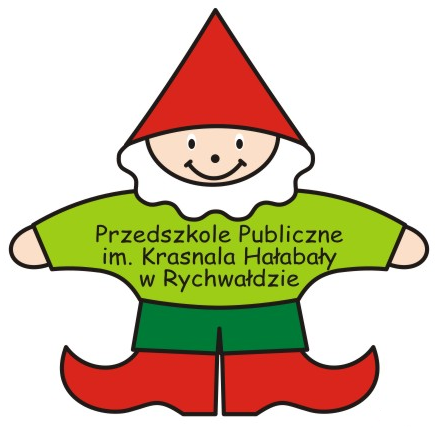 